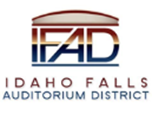 Board of Directors Business MeetingTuesday, May 9, 2023, 7:00 a.m.Location:  Idaho Falls Auditorium District Office/Zoom Videoconferencehttps://us06web.zoom.us/j/88092396967 Event Center Drive, Idaho Falls, Idaho 83402Room 2416AgendaAction Item - Call to Order Action Item – Accept Agenda Action Item - Accept the Consent Agenda Meeting Minutes – 4-25-23 Review of Payables/FinancialsDiscussion Item –Public Comment (Any member of the public is welcome to take three minutes and share concerns or questions with the Board).Discussion Item –Receive a punch list update from Mike Clements/Rick Lawrence of Bateman Hall, Ken Wheadon of CRSA and Spencer Howell of VBFA.Action Item – Review and Adopt Mountain America Center Mission, Values and Event Scheduling ProcessReport and UpdatesDiscussion Item – Update from Erik Hudson on Hero Arena at Mountain America Center operations and March financials.Discussion Item - Executive Director Report Cash Flow UpdateState Tax Commission Reports Action Items Discussion Item - Legal ReportCalendar and AnnouncementsUpcoming IFAD Meeting – Next Meeting on May 23, 2023Discussion Item - Announcements and Minor Questions Discussion Item - Agenda Items for May 23, 2023, meetingPosted on or before 7:00 a.m. on May 7, 2023